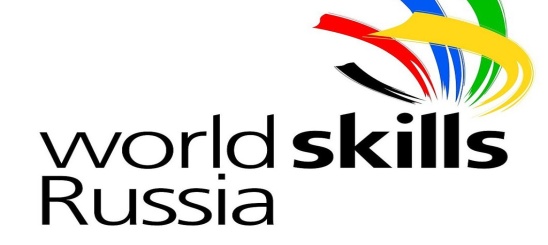 Программа проведения соревнований Регионального чемпионата  Красноярского края «Молодые профессионалы» (WorldSkills Russia)-2018  город Красноярск, 23-26 января, 2018 год  Компетенция: Кирпичная кладка  ДеньВремяОписаниеС-1Понедельник, 22 Января, с 09:00 до 17:00Понедельник, 22 Января, с 09:00 до 17:00С-109:00-10:00Прибытие участников на площадку, регистрация участников, экспертов и гостей, инструктаж по технике безопасностиС-110:00-11:00Жеребьевка, подготовка рабочих мест, проверка инструмента. Проверка документов удостоверяющих личность с заявочными листами.Внесение изменений в конкурсное задание, корректировка критериев.С-111:00-17:00Подготовка  и  обучение  экспертов:   Знакомство с кодексом этики Знакомство с конкурсной площадкой и  оборудованием  Установочный  семинар по конкурсному заданию.С-117:00-18:00Трансфер  участников  и экспертов с площадки  в общежитие КСТС 1Вторник,  23, Января, с 08:00 до 18:00Вторник,  23, Января, с 08:00 до 18:00С 18:00-8:30Трансфер  участников и экспертов чемпионата из общежития КСТ на площадку соревнованийС 18:30-8:15Инструктаж по охране труда участникам.С 18:15-10:00Церемония открытия Регионального чемпионатаС 110:00-13:00Соревнования. Модуль 1(3:00 часа)С 113:00-14:00Обеденный перерывС 114:00-17:00Соревнования. Модуль 1(3:00 часа)С 117:00-18:0018:00Оценивание конкурсного задания (Модуль 1)  Подведение итогов первого конкурсного дняТрансфер  участников  и экспертов с площадки  в общежитие КСТС 1Среда, 24, Января,  с 08:00 до 18:00Среда, 24, Января,  с 08:00 до 18:00С 2Среда, 24, Января,  с 08:00 до 18:00Среда, 24, Января,  с 08:00 до 18:00С 28:00-8:30Трансфер  участников и экспертов чемпионата из общежития КСТ на площадку соревнованийС 28:30-9:00Ответы на вопросы участников и экспертов, инструктаж по технике безопасностиС 29:00-11:00Соревнования. Модуль 1 (2:00 часа). Всего  8 часов.С 211:00-13:00Оценивание конкурсного задания (Модуль 1 ). Участники покидают площадкуСовещание экспертов, занесение замеров в CIS.С 213:00-14:00Обеденный перерыв.С 214:00-17:00Соревнования. Модуль 2 (3:00 часа).С 217:00-18:00Оценивание конкурсного задания. Подведение итогов второго конкурсного дняС 218:00Трансфер  участников  и экспертов с площадки  в общежитие КСТС 3Четверг, 25, Января. с 08:00 до 18:00Четверг, 25, Января. с 08:00 до 18:00С 38:00-8:30Трансфер  участников и экспертов чемпионата из общежития КСТ на площадку соревнованийС 38:30-9:00Ответы на вопросы участников и экспертов, инструктаж по технике безопасностиС 39:00-13:00Соревнования. Модуль 2 (4:00 часа). Всего 7 часов.С 313:00-14:00Обеденный перерывС 314:00-18:00Оценивание конкурсного задания (Модуль 2). Участники покидают площадкуСовещание экспертов, занесение итогов дня в CIS.С 318:00Трансфер  участников  и экспертов с площадки  в общежитие КСТС 4Пятница, 26, Января,  с 09:00до 18:00Пятница, 26, Января,  с 09:00до 18:00С 49:00-9:30Трансфер  участников и экспертов чемпионата из общежития КСТ на площадку соревнованийС 49:30-12:00Подведение итогов ЧемпионатаС 412:00-13:00Церемония закрытия Регионального чемпионатаС 413:00-14:00Обеденный перерывС 414:00Трансфер  участников  и экспертов с площадки  в общежитие КСТ   С 414:00Демонтаж конкурсной площадки